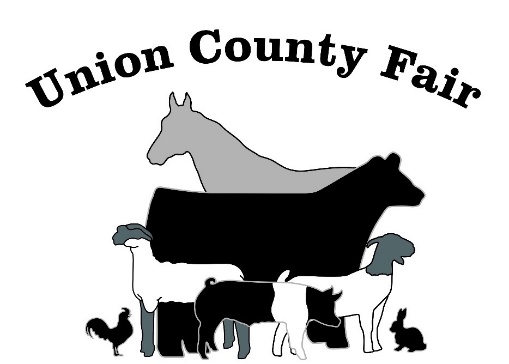 Union County FairAugust 10, 11, 12, & 13, 2022**ALL TIMES SUBJECT TO CHANGE** ***RULES may have changed PLEASE review categories***August 3, 2022Families to set up for Fair @ 8 AMAugust 10, 2022 (Wednesday)6:00 am 		Fair barn Open8:00 am		ALL livestock and horse in place 9 am to 10am		ALL INSIDE EXHIBITS (Tin Barn) will be checked in8:15 am			Weigh and classify.*Steers will start followed by pigs/ sheep/goat. *Weigh & Scan Production Steers immediately following weigh in of all          livestock10:00 am		All Rabbit/Poultry/Water Fowl in place.10am to 5 pm		Tin Barn Closed for Judging and setting up displays.4:00 pm 		Project Horse Show Judging 5:00 pm		Doors open to exhibition -tin barn.11:00 pm		Fair barn closes – everyone must exit barnAugust 11, 2022 (Thursday)6:00 am 		Fair barn Open9:00 am		Judging Breeding & Market Sheep 10:30 am		Judging Meat Goats- 1 hour after sheep show 6:00 pm		Judging Market Swine			Old timers show immediately following swine show11:00 pm		Fair barn closes – everyone must exit barnAugust 12, 2022 (Friday)6:00 am 		Fair barn Open9:00 am			Rabbit Judging9:30 am			Poultry Judging10:30 am		NSWCD Ranch Management Contest3:00 pm		Judge Production Steer4:00 pm		Open Breeding Show (subject to change pending entries)5:00 pm		Bucket Calf Contest5:30 pm		Judging Jr Breeding Cattle & Dairy6:00 pm		Judging Market Steers/Market Heifers11:00 pm		Fair barn closes – everyone must exit barnAugust 13, 2022 (Saturday)6:00 am 		Fair barn Open9:00 am	 		Queen Contest1:00 pm		Junior Pet Show (livestock show ring) TBA7 AM-12 PM		NON-SALE animal’s release3:00 pm		Production Steer Result Meeting at Livestock Show Ring3 – 3:30 pm		Check out Exhibits3:30 pm		Exhibit Barn Closes to exhibit check out4:00 pm		Buyers Meal5:45 pm		Small Awards Program6:00 pm		Junior Livestock Sale 11:00 pm		Fair barn closes – everyone must exit barnAugust 14, 2022 (Sunday)Families to tear down fair pens & clean up @ 9 AM*****************************************Buckles, Banners, and Showmanship Awards will be handed out during individual show.A running slide show in eating area will list winners.Online DEADLINE: August 1, 20212 **************************Union County Fair Board Association PO Box 29Clayton, NM 88415**************************************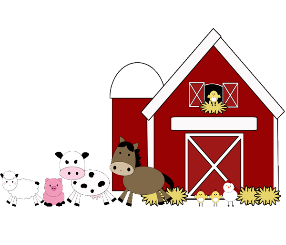 Peddlers’ Market – FRIDAY AND SATURDAY